Základná škola s materskou školou Dávida Mészárosa  - Mészáros Dávid AlapiskolaésÓvoda, Školský objekt 888, 925 32 Veľká Mača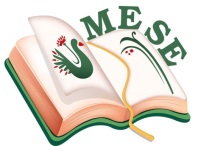 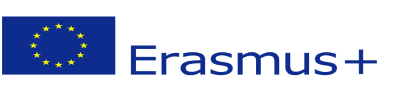 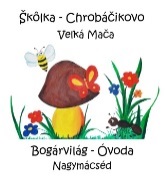 Názov projektu - a projekt címe: Mesévelegyüttsegítsükazegészséget! Zmluva číslo – a szerződésszáma: 2018 – 1- HU01 – KA229 – 047862_5Plán činnostiTéma: : Rozprávky inak! –  Príbehy tu a za hranicamiPoznávanie príbehov, tradícií, zvykov, ľudových hier, hudobného sveta a gastronómie spolupracujúcich krajín.Výroba leporela - posilňovanie multikultúrnej výchovy - pocit spolupatričnostiAktivity: Bábkové divadlo „Vaskakas“ z GyőruZúčastnená organizácia:Základná škola s materskou školou Dávida Mészárosa –  deti zo škôlky ChrobáčikovoDátum: 29. 05. 2019Organizačná zodpovednosť:Silvia BrédováAnna Rózsová Alžbeta JuhosováIvett CséfalvayZákladná škola s materskou školou Dávida Mészárosa  - Mészáros Dávid AlapiskolaésÓvoda, Základná škola s materskou školou Dávida Mészárosa  - Mészáros Dávid Alapiskola és Óvoda, 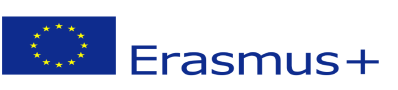 Realizácia:Z príležitosti Dňa detí v škôlke Chrobáčikovo sme zorganizovali  trojdňový program  pre naše deti. Našim prvým prekvapením pre deti bolo predstavenie bábkového divadla Vaskakas s názvom „Jeden malý, druhý veľký“, ktoré sa uskutočnilo 29. mája 2019. Na vystúpenie sme pozvali aj menšie detičky s mamičkami z dediny, aby sa zoznámili s našou materskou školou a získali prehľad o živote v nej. Chceli sme potešiť aj najmladších z príležitosti MDD s divadelným predstavením, pretože aj malé deti sú vnímavé k divadelnému predstaveniu a umelecké skúsenosti majú pozitívny vplyv na ich rozvoj . Text predstavenia bol vytvorený z básničiek súčasných  básnikov, ktoré píšu básničky pre najmenších. Básničky majú veľký vplyv na psychický, emocionálny a sociálny vývoj malých detí. Naše deti z materskej školy a naši malí hostia nadšene sledovali udalosti na scéne, páčilo sa im vystúpenie hercov a svoje nadšenie vyjadrili potleskom. Na konci predstavenia mohli vidieť bábky / medvedíky a rekvizity,  s ktorými sa mohli hrať a mali sa možnosť hrať aj s bábkarmi. V popoludňajších hodinách svoje zážitky z predstavenia aj nakreslili. Reflexia:Bábkové predstavenie poskytlo pre deti ale aj pre nás dospelých fantastický zážitok . Aj my dospelí sme sa cítili rovnako dobre ako naše deti zo škôlky.Keď  symbolický vzťah medzi divákmi a hercami funguje, je to pre diváka nádherný a fascinujúci zážitok.Vo Veľkej Mači, 29. 05.2019Brédová Silvia koordinátorka projektu .........................................................SprávaSprávaCieľ činnosti:Ponúkať deťom zážitkové aktivityNadväzovať detské priateľstváMultikultúrna výchova detíPočúvať s porozumením, emociálne prežívať text rozprávkyPrehľbovať spolupatričnosťZabezpečiť deťom kultúrny zážitok formou sledovania divadelného predstavenia.Posilniť u detí pocit spolupatričnostiPlnenie úloh:Navodenie príjemnej atmosféryAktívna účasť na predstavení bábkového divadla Vaskakas – spoločná aktivita s deťmiVzbudiť záujem detí o divadelné predstavenieOrganizácia:Zabezpečenie priestorových podmienok Pozvanie bábkového divadlaPomôcky:Výkresy, pastelky, ilustračné obrázkyStratégie:Pozorovanie,aktívne sledovanie divadelného predstavenia, spoločná tvorba